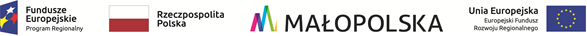 Załącznik nr 8 Klauzula informacyjna- w przypadku pozyskiwania danych od osoby, której dane dotyczą zgodnie z art. 13 RODO -  przetwarzanie danych na podstawie wypełnienia obowiązku prawnego ciążącego na administratorzepodstawa z art. 6 ust. 1 lit. c Rozporządzenia Parlamentu Europejskiego i Rady (UE) 2016/679 z 27.04.2016 r. w sprawie ochrony osób fizycznych w związku z przetwarzaniem danych osobowych i w sprawie swobodnego przepływu takich danych oraz uchylenia dyrektywy 95/46/WE (ogólne rozporządzenie o ochronie danych)Obowiązek informacyjny na etapie pozyskania danych kształtuje się w zależności od źródła, z którego dane pochodzą. Jeśli dane zbierane są od osoby, której dotyczą, administrator danych musi spełnić obowiązek informacyjny określony w art. 13 RODO.Informacje podawane w przypadku pozyskiwania danych od osoby, której dane dotyczą:Zgodnie z art. 13 ust. 1−2 rozporządzenia Parlamentu Europejskiego i Rady (UE) 2016/679 z 27.04.2016 r. w sprawie ochrony osób fizycznych w związku z przetwarzaniem danych osobowych i w sprawie swobodnego przepływu takich danych oraz uchylenia dyrektywy 95/46/WE (ogólne rozporządzenie o ochronie danych) zwanego dalej RODO– informuje się, że: I. Administrator danych osobowychAdministratorem Pani/Pana danych osobowych jest Małopolskie Centrum Nauki Cogiteon, ul. Lubelska 23, 30-003 Kraków.II. Inspektor Ochrony DanychDane kontaktowe Inspektora Ochrony Danych – adres do korespondencji: Małopolskie Centrum Nauki Cogiteon, ul. Lubelska 23, 30-003 Kraków; email: iod@mcn.malopolska.pl. III. Cele przetwarzania danych Administrator będzie przetwarzać Pani/Pana dane w celu realizacji umowy – na podstawie art. 6 ust. 1 lit b ogólnego rozporządzenia o ochronie danych osobowych z dnia 27 kwietnia 2016 r.IV. Informacja o wymogu podania danych wynikających z przepisu prawaObowiązek podania przez Panią/Pana danych, o których mowa jest wymogiem ustawowym określonym w przepisach ustawy Pzp, związanym z udziałem w postępowaniu o udzielenie zamówienia publicznego i realizacją umowy. V. Konsekwencje niepodania danych osobowychKonsekwencje niepodania określonych danych wynikają z ustawy Pzp.VI. Okres przechowywania danychPani/Pana dane osobowe będą przechowywane przez okres zgodny z okresem przewidzianym dla tej kategorii spraw.VII. Prawa osób, których dane dotycząPosiada Pani/Pan prawo:na podstawie art. 15 RODO prawo dostępu do danych osobowych Pani/Pana dotyczących;na podstawie art. 16 RODO prawo do sprostowania Pani/Pana danych osobowych *;na podstawie art. 18 RODO prawo żądania od administratora ograniczenia przetwarzania danych osobowych z zastrzeżeniem przypadków, o których mowa w art. 18 ust. 2 RODO **;  prawo do wniesienia skargi do Prezesa Urzędu Ochrony Danych Osobowych, gdy uzna Pani/Pan, że przetwarzanie danych osobowych Pani/Pana dotyczących narusza przepisy RODO.VIII. Prawo wniesienia skargi do organu nadzorczegoMa Pani/Pan prawo wniesienia skargi do organu nadzorczego, którym w Polsce jest Prezes Urzędu Ochrony Danych Osobowych.IX. Odbiorcy danychPani/Pana dane osobowe mogą zostać ujawnione innym podmiotom upoważnionym na podstawie przepisów prawa. X.  Informacja dotycząca zautomatyzowanego przetwarzania danych osobowychPani/Pana dane nie będą przetwarzane w sposób zautomatyzowany. XI.  Dodatkowe informacje Nie przysługuje Pani/Panu:w związku z art. 17 ust. 3 lit. b, d lub e RODO prawo do usunięcia danych osobowych;prawo do przenoszenia danych osobowych, o którym mowa w art. 20 RODO;na podstawie art. 21 RODO prawo sprzeciwu, wobec przetwarzania danych osobowych, gdyż podstawą prawną przetwarzania Pani/Pana danych osobowych jest art. 6 ust. 1 lit. c RODO. * Wyjaśnienie: skorzystanie z prawa do sprostowania nie może skutkować zmianą wyniku postępowania o udzielenie zamówienia publicznego ani zmianą postanowień umowy w zakresie niezgodnym z ustawą Pzp oraz nie może naruszać integralności protokołu oraz jego załączników.** Wyjaśnienie: prawo do ograniczenia przetwarzania nie ma zastosowania w odniesieniu do przechowywania, w celu zapewnienia korzystania ze środków ochrony prawnej lub w celu ochrony praw innej osoby fizycznej lub prawnej, lub z uwagi na ważne względy interesu publicznego Unii Europejskiej lub państwa członkowskiego.Administratorem danych osobowych (oprócz Zamawiającego) zobowiązanym do spełnienia obowiązku informacyjnego z art. 13 RODO będzie w szczególności:Wykonawca - względem osób fizycznych, od których dane osobowe bezpośrednio pozyskał. Dotyczy to w szczególności:osoby fizycznej skierowanej do realizacji zamówienia, podwykonawcy/podmiotu trzeciego będącego osobą fizyczną,podwykonawcy/podmiotu trzeciego będącego osobą fizyczną, prowadzącą jednoosobową działalność gospodarczą,pełnomocnika podwykonawcy/podmiotu trzeciego będącego osobą fizyczną (np. dane osobowe zamieszczone w pełnomocnictwie),członka organu zarządzającego podwykonawcy/podmiotu trzeciego, będącego osobą fizyczną (np. dane osobowe zamieszczone w informacji z KRK);Podwykonawca/podmiot trzeci - względem osób fizycznych, od których dane osobowe bezpośrednio pozyskał.  Dotyczy to w szczególności osoby fizycznej skierowanej do realizacji zamówienia.Wykonawca, podwykonawca, podmiot trzeci będzie musiał podczas pozyskiwania danych osobowych na potrzeby konkretnego postępowania o udzielenie zamówienia wypełnić obowiązek informacyjny wynikający z art. 13 RODO względem osób fizycznych, których dane osobowe dotyczą, i od których dane te bezpośrednio pozyskał. Mając na względzie treść art. 12 RODO, informacje, o których mowa w art. 13 RODO, muszą być zamieszczone w łatwo dostępnej formie i opisane zwięzłym, przejrzystym, zrozumiałym, jasnym i prostym językiem. Obowiązek informacyjny wynikający z art. 13 RODO nie będzie miał zastosowania, 
gdy i w zakresie, w jakim osoba, której dane dotyczą, dysponuje już tymi informacjami. Wykonawca ubiegając się o udzielenie zamówienia publicznego jest zobowiązany do wypełnienia wszystkich obowiązków formalno-prawnych związanych z udziałem 
w postępowaniu. Do obowiązków tych należą m.in. obowiązki wynikające z RODO[1]), w szczególności obowiązek informacyjny przewidziany w art. 13 RODO względem osób fizycznych, których dane osobowe dotyczą i od których dane te wykonawca bezpośrednio pozyskał. Jednakże obowiązek informacyjny wynikający z art. 13 RODO nie będzie miał zastosowania, gdy i w zakresie, w jakim osoba fizyczna, której dane dotyczą, dysponuje już tymi informacjami (vide: art. 13 ust. 4). Wykonawca będzie musiał wypełnić obowiązek informacyjny wynikający z art. 14 RODO względem osób fizycznych, których dane przekazuje zamawiającemu i których dane pośrednio pozyskał, chyba że ma zastosowanie co najmniej jedno z włączeń, o których mowa w art. 14 ust. 5 RODO.[1]) rozporządzenie Parlamentu Europejskiego i Rady (UE) 2016/679 z dnia 27 kwietnia 2016 r. w sprawie ochrony osób fizycznych w związku z przetwarzaniem danych osobowych i w sprawie swobodnego przepływu takich danych oraz uchylenia dyrektywy 95/46/WE (ogólne rozporządzenie o ochronie danych) (Dz. Urz. UE L 119 z 04.05.2016, str. 1). 